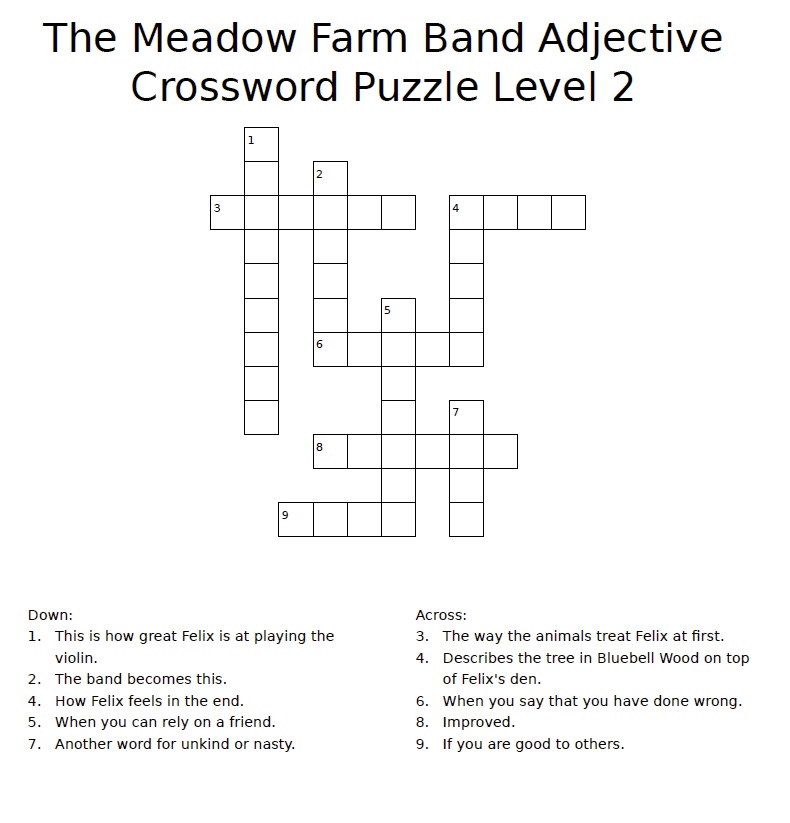 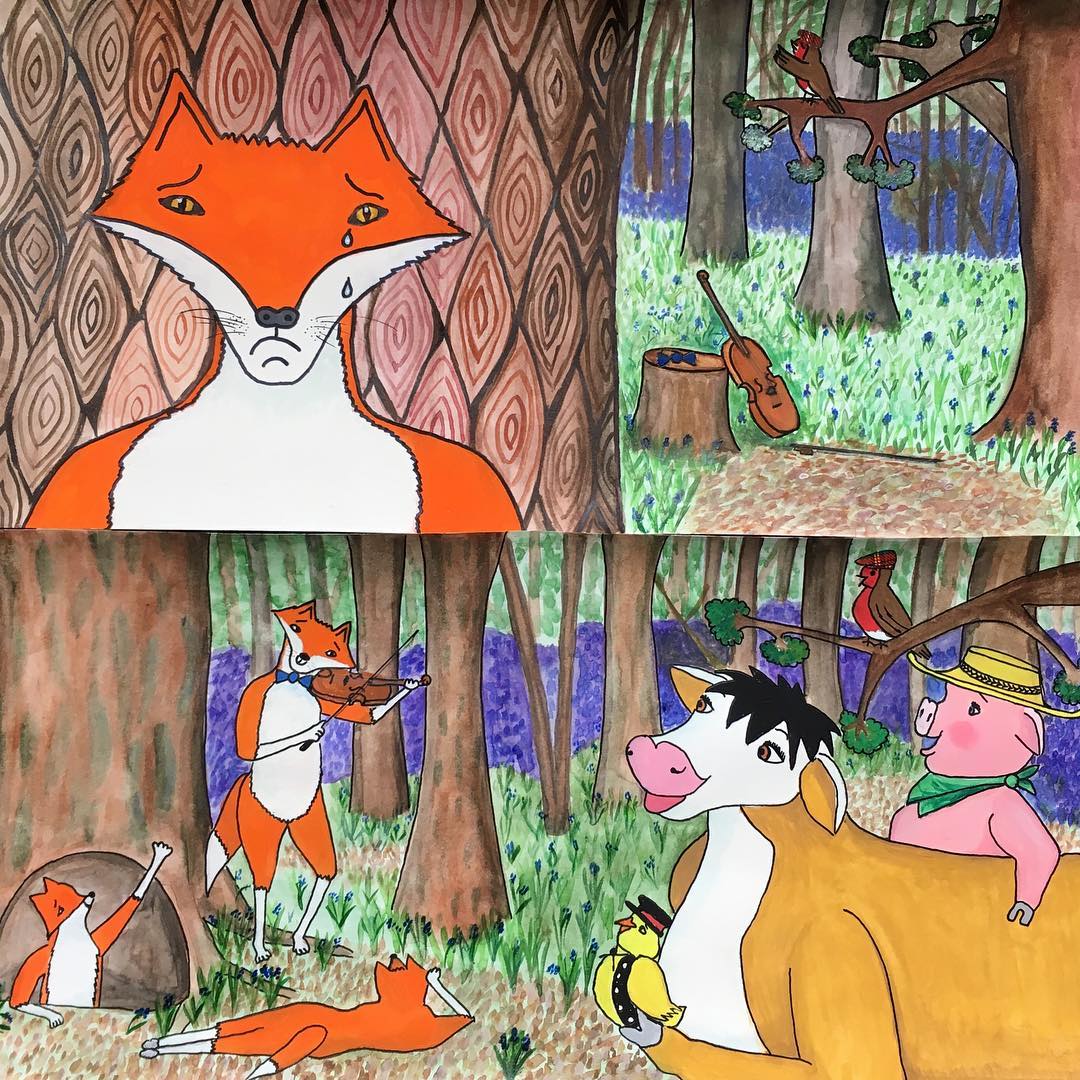 Now write your own sentences using some of the adjectives found in this crossword.